Men’s Breakfast at Christ Church, Waltham Cross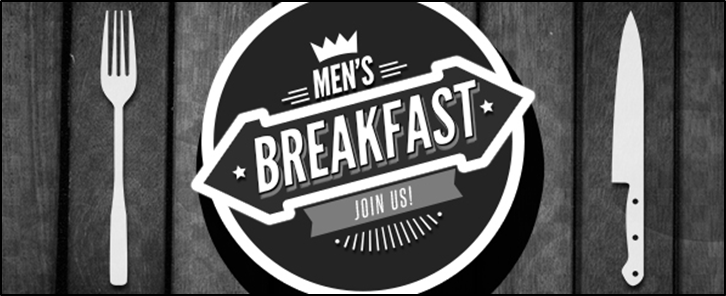 Third Saturday of the month8.30 – 9.30 am in the Church HallNext one is on 16th MarchWhy not join us for a hearty breakfast and informal chat?(Children are welcome to accompany their Dads)